                                   AULA 22 REMOTA – 02/08 A 06/08BOLA NA PAREDEIdeal para melhorar a coordenação motora e atenção. Pode ser feita com uma criança de cada vez, ou com todas ao mesmo tempo, dependendo da quantidade de bolas e do espaço disponível. O organizador fica responsável por dar os comandos e tudo que ele disser, as crianças devem fazer com a bola: “Seu lugar” – jogar a bola na parede e a pega sem se movimentar; “Sair do lugar ‘’ – jogar a bola na parede e se movimentar para depois pegar a bola;“Sem falar” – mesmo procedimento, mas sem conversar; “Uma mão” – na hora de jogar é permitido usar as duas mãos, mas para pegá-la, somente uma mão poderá ser usada; “Palmas” – joga a bola e antes de pegá-la é necessário bater palmas; “Pirueta” – joga a bola com as duas mãos e antes de pegá-la é necessário cruzar e descruzar os braços.Escola Municipal de Educação Básica Augustinho Marcon.Catanduvas, agosto de 2021.Diretora: Tatiana Bittencourt Menegat. Assessora Técnica Pedagógica: Maristela Apª. Borella Baraúna.Assessora Técnica Administrativa: Margarete Petter.Professor: Rafael MunarettoAluno(a): __________________________________________Disciplina: Educação Física Turma: 1º ano 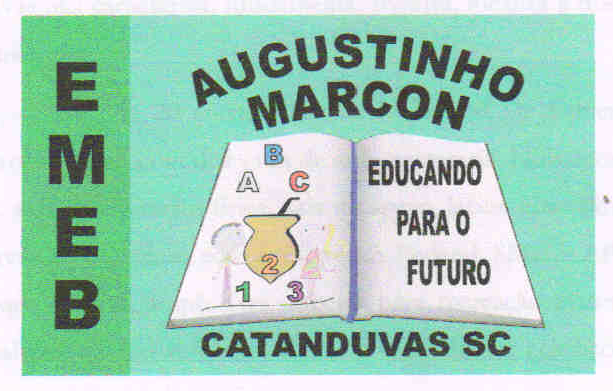 